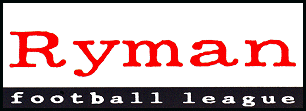 RYMAN FOOTBALL LEAGUE – WEEKLY NEWS AND MATCH BULLETINSeason 2008-2009 No: 03 - : - 25th August 2008MONTHLY AWARDSThe first series of the Ryman Football League Monthly Awards, covering the busy opening month of the season of August, will now be announced on the League’s website on Monday, 1st September.The Divisional awards cover:Manager of the MonthTeam of the MonthThis season these two awards are being sponsored by Vandanel Sport Ltd, the League’s Official Benchwear Supplier and Preferred Kit Supplier.  As part of the sponsorship of these awards, Vandanel Sport will provide a ‘Manager of the Month’ trophy and Jacket for each Manager of the Month, and a trophy and £100 credit voucher for each Team of the Month.SKY TV AT BOREHAM WOODSky Television cameras were at the Boreham Wood vs. Ramsgate match on Saturday afternoon, showing coverage of the match with interviews the next morning on their Sky Sports News programme, as part of their support and interest in The FA’s Respect campaign.Ryman Football League Chairman Alan Turvey, both managers and the referee were interviewed, with all parties expressing their support for the campaign, and the game was felt by all to be a very good advert for the Ryman Football League.WEEKEND REVIEWSATURDAY (Middlesex) made Tooting & Mitcham United’s first Premier Division visit to  an unhappy won, winning 7–0, easily the biggest in the Division so far this season.  At the other end of the scale, Dartford are looking for their first goal and first point of the season after losing 2–0 at home to Hastings United, Carshalton also have a 100 per cent record after a 5–1 win at Harrow Borough, while Horsham also made it three wins from three with a 2–0 home win over Heybridge Swifts.   were trailing 2–0 at half-time against Wealdstone but hit back with three in the second half to claim all three points.    picked up their first win of the season, crushing  4–0 at .   and  both won 2–1 away, overcoming Maidstone United and Tonbridge Angels, respectively, while AFC Hornchurch and Sutton United needed solitary goals for home wins over Dover Athletic and Hendon. Boreham Wood and Ramsgate drew 1–1.In Division One North Wingate-Finchley and Leyton were the big winners of the day, both claiming 5–1 victories,   and  being on the receiving ends.  Concord Rangers made it win double for Canvey Islanders, beating  3–0 for their first victory as members of the Ryman League.  It was the same scoreline at Ilford, where East Thurrock United were the victors.   also scored three, in their victory at Waltham Abbey.  Ware returned from Maldon with all three points after a 2–1 win, while the other four matches all ended in draws. It was 2–2 at Thamesmead Town, where Great Wakering Rovers were the visitors, 1–1 between Redbridge and Potters Bar Town at Oakside and goalless at Northwood – ending Aveley’s perfect start – and Tilbury, giving Hillingdon Borough their first point.The game of the day in Division two South was at Crowborough Atheltic, where the home team conceded two late goals to  in a 4–4 draw.  Home advantage counted for very little, as only Godalming Town–2–0 winners over  and Kingstonian – who overcame Whyteleafe 3–0 – collected all three points.  Burgess Hill scored four without reply at  and Dulwich Hamlet matched the Hillians, but conceded one in their victory at Merstham.  Sittingbourne and Croydon Athletic both scored three times on their travels, the former winning 3–1 at Corinthian–Casuals, the latter 3–2 at .  Two late goals at Folkestone saw Invicta lose 2–1 to Walton & Hersham.  Three matches ended in 1–1 draws, Leatherhead v Cray Wanderers, Metropolitan Police v  and Walton Casuals v Chipstead.BANK HOLIDAYMONDAYOn Monday, Premier Division leaders  (Middlesex) completed a great weekend with a 3–0 victory at Hendon.  Horsham are the other team with a perfect record after they defeated a first defeat of the season on Carshalton, 5–1 at .   and Dover Athletic joined th Robins on nine points after 1–0 home wins, over Harrow Borough and , respectively.  Boreham Wood remain undefeated after a second draw, this time 1–1 at Wealdstone.  In fact, all four promoted teams won on the day:  had a big victory. 4–0 at home to  , while both Dartford and Tooting & Mitcham United won for the first time, Dartford 2–1 at  while Tooting shocked Sutton United 4–2. Maidstone United enjoyed a 4–0 victory at Hastings United, while the other matched, between Heybridge Swifts and AFC Hornchurch ended goalless.Surprise leaders in Division One North, Wingate & Finchley, continued to set the pace after winning 3–1 at Hillingdon Borough.  They are the only team with a 100 per cent record in the division.  The chasing pack are led by Leyton, who won 4–0 at Enfield Town, Tilbury, 4–1 winners at Chatham Town, Aveley, who had a 3–0 home win against Thamesmead Town, and East Thurrock United, who needed a solitary goal to see off Redbridge at Rookery Hill.  Ware thumped Northwood 5–1 at home and Chehunt won 2–1 at  to stay three points off the pace.   remain without a point following a 3–2 home defeat against Concord Rangers.    lost 2–1 at home to the other “”, Abbey, while a single goal was enough for   to pick up their first win at still winless Great Wakering Rovers.In the other match  saw off Ilford 2–0.There were only nine matches in Division One South and Walton & Hersham and Kingstonian have already opened up two and four point gaps on the rest of the division.  The Swans needed only one goal to defeat  at , while Kingstonian lost their 100 per cent record with a 3–3 draw at Croydon Athletic. Walton Casuals and   both enjoyed 4–0 wins, Casuals at  , Ashford entertaining .  There was a second 3–3 draw, this time at Chipstead where Leatherhead shared the spoils.  Cray Wanderers were 3–0 winners at home to Merstham, while both    and Worthing defeated  opposition 2–0 at home,  and Crowborough Athletic, respectively.  The other match ended 2–1 in favour of Whyteleafe at home to Corinthian–Casuals.Premier Division - SaturdaySix  (Middlesex) players were on target in their 7–0 drubbing of Tooting & Mitcham United, Paul Johnson, Warren Harris, Adam Logie, Byron Harrison (twice), Ricky Wellard (penalty) and Gavin Smith.  Richard Jolly continued his good scoring run with a four-timer at Harrow Borough, helping Carshalton Athletic to a 5–1 victory.  Dean Carpenter had opened the scoring for the Robins, while Borough’s reply came from Darren Grieves in the last minute.The best drama was at New Lodge where  trailed to goals from Wealdstone’s Lee Chappell and Steven Hughes.  In the second half, Billy Bricknell scored twice to level matters and Paul Shave grabbed Ricay’s winner in the 89th minute.  Three second-half goals from David Lee, Kevin Dobinson (a penalty) and Jay Curran padded  ’s first half score from Leon Gordon as they won 4–0 at .  Gavin McCullum’s first half penalty was enough for Sutton United to beat Hendon at , just as Frank Curley’s effort sufficed for AFC Hornchurch as they entertained Dover Athletic.  Elliot Onochie and Dean Thomas’s first half goals put  in the driving seat at Longmead Stadium, where Tonbridge Angels pulled one goal back through Ade Olorunda, but couldn’t find an equaliser.It was the same result at Maidstone United, where Elliot Bradbrook gave the hosts the lead, only for Jamie Richards and Mark Taylor to score for  either side of half-time.  There was also a goal in each half for the away team in front of the day’s only four-figure crowd.  The 1,004 at  , Dartford, watched Antonio Gonnella and Sam Adams score for the visiting Hastings United in the  team’s 2–0 victory.  Boreham Wood scored early in the second half through Luke Donnelly to lead Ramsgate at Meadow Park, but Lee Minshull drew the Rams level seven minutes from time.Premier Division - MondayTwo goals from Byron Harrison and one from Scott Harris gave  (Middlesex) a perfect Bank Holiday weekend.  The 3–0 win at Hendon brought their three day aggregate to 10–0.  For Carshalton, their weekend was a yo-yo one, losing 5–1 on Monday after winning by the same margin on Saturday.  Lee Carey, Gary Charman, Liam Baitup, Russell Eldridge and Mark Knee were Horsham’s marksmen, Dean Carpenter equalising for the Robins.  James Pinnock grabbed a hat-trick for Maidstone United in their victory at Hastings United.  It was 1–0 with 12 minutes to go, but Pinnock added two to his first half tally and Roland Edge grabbed number four just before time.Tooting broke their Ryman League duck spectacularly, leading Sutton United 4 -0 with two minutes to go, thanks to goals from Allan McLeod, Ben Abbey, Jamie Byatt and Dave Stevens.  Two late goals from Gavin McCullum gave the Us a little respectability.    also scored four, without reply at home to , with Kris Lee, Chris Moore and Ian Luck on target before half-time.  Leon Gordon got the fourth after 88 minutes.  At Ramsgate, all five goals came in the first half as Mo Takalobighashi gave the Rams a two-goal lead, but Tonbridge Angels hit three in the five minutes before the break, two from Fraser Logan and the winner from John Westcott.Shaun Welford scored the only goal for Dover Athletic, eight minutes from time, as they defeated  at the Crabble, while Elliot Onochie also netted in the second half for ’s only goal to beat Harrow Borough.  Rob Haworth scored twice in the opening 20 minutes to give  their first ever Ryman League Premier Division goals.   did pull one back from James Bunn after the break, but it was not enough.  Wealdstone’s Ryan Ashe scored after six minutes against Boreham Wood, but the visitors hit back two minutes later through Danny Barber and it ended all-square at 1–1.  There were no goals at , where Heybridge Swifts and AFC Hornchurch played out a draw.Division One North - SaturdayThe north-east London derby between Leyton and Waltham Forest at Lea Bridge Road went Leyton’s way in spectacular fashion as Adam Wallace, Ross Edwards (two), Paul Killick and Dennis Maharjan gave the home team a 5–0 lead before Ian Walsh netted a consolation.  Wingate & Finchley enjoyed a similar stroll against , but they trailed to a Julian Edwards goal after six minutes at the Abrahams Stadium before Marvin Samuels, Wayne Grant (three) and Dean William hit back.Concord Rangers’ first win (3–0 over ) in the Ryman League came courtesy of a pair of Nick Cowley goals and one from Danny Heale.   travelled to Ilford and also won 3–0, Kirt Smith and Matt Lovell scoring before half-time, and Ryan Sammons near the end.  And there were three, too, for , on their travels to Waltham Abbey.  Billy Crowther’s opener was cancelled out by Harry Elmes for the home team, both inside the first seven minutes.  Thereafter Chris Bourne and Rikki Holmes netted for the visitors.The earliest goal of the division came at , where Ware’s Danny Gudgeon was on target.  Nav Arain made it 1–1 eleven minutes before half time, but Louis Bristow got Ware’s winner after an hour.  Great Wakering’s visit to  started badly with Lee Cable netting for the hosts. But Daniel Jones and Nikki Beale gave Rovers the lead, only for Richard Dimmock to save a point for Town.  An own goal by ’s Milton Elenge denied his team victory at Redbridge after Paul Armstrong had given the Scholars the lead. The other two matches ended goalless.Division One North - MondayTwo goals from Joe O’Brien and one from Chris Chase gave Wingate & Finchley a fourth straight victory, this time 3–1 at Hillingdon Borough, whose consolation came from Jeremiah Lyons.  Ware were the top-scorers, putting five past Northwood at , but it was only 2–1 with six minutes to go.  Paul Burton scored after 23 minutes and John Frendo after 66, before Leon Nelson pulled a goal back.  But Michael Bardle, Sam Berry and , again, broke Woods’ hearts.Both Tilbury and Leyton scored four goals on their travels.  Chris Stowe, Jaston Fontaine and Clinton Hodge, two, netted for Tilbury, who been pegged back by Tom Davey’s equaliser for  early in the second half.  Paul Killick, Dennis Maharjan and Steve Brady gave Leyton a 3–0 half-time lead at  and Maharjan added a second in the second half.  There was a dramatic finish at Mill Field where Petrit Elbi, twice, and Joao Carlos scoring in last 10 minutes to give Aveley a 3–0 win over .  Two first-half Joe Sweeney goals were enough for  to see off Ilford, while a late one for Ryan Sammons gave East Thurrock United all three points from their home clash with Redbridge.At Great Wakering Rovers, it was two goals from ’s Matt Cutchley and Lee Perry which separated the teams.     slipped up 2–1 at home to , who took a two-goal lead inside 26 minutes with goals from Mervin Abraham and Duane Jackman. Serge Makofo scored with a penalty for the Scholars on the stroke of half-time.  Waltham Abbey also won 2–1 away, at . Marc Sontag and Joe Welch scored after 17 and 67 minutes, either side of Jermain Hughes’ equaliser.   left themselves too much to do in their home game against Concord Rangers.  The visitors were three goals to the good at the interval, courtesy of one from Danny Heale and two from Danny Hayzelden.  Tyrone White pulled one goal back and Julian Edwards netted in the last minute but it finished 3–2.Division One South - SaturdayThree away teams score four goals, the best being   , who got a hat-trick from Steve Harper and one from Ben Johnson as  were beaten 4–0.  Daryl Plummer scored twice and John-Paul Collier and Stanley Mugwo once each for Dulwich Hamlet at Merstham, for whom Kevin Lock was their marksman.  But the game of the day in the League was at Crowborough Athletic, where Wayne Clarke and Gavin Gordon gave the home a 2–0 lead against  in the first 20 minutes.  Jermaine Hamilton and an own goal from John Sinclair levelled matters, only for West Tate and an own goal by Mark Patterson to restore Crowborough’s two goal lead.  In the last couple of minutes, James Field and Mark Anderson scored for Fleet to make the final score 4–4.At Kingsmeadow, Kingstonian scored three second half goals without reply to see off Whyteleafe, Tony Bedeau, Bobby Traynor and Phil Williams getting on the scoresheet.  First half goals from  ’s Glen Stanley and Kenny Ojukwu gave them the spoils against .  Richard Brady's two first-half goals set Sittingbourne on their way to victory at Corinthian–Casuals.  Dale Hennessey’s penalty reduced the arrears, but Elie Kayembe insured Bourne’s victory after 67 minutes.  James Dryden gave Folkestone Invicta the lead at home to Walton & Hersham, bit two goals in the last 13 minutes from Zak Graham saw the points go to the Swans. And another Surrey team won on the coast, this time Croydon Athletic at .  Jeremiah Olusanya opened the scoring for Croydon, only for Kevin Rose to equalise.  Omari Coleman restored the Rams’ lead and Brian Glover added a third before half-time.  With three minutes to go Shaun Loft pulled a goal back, but it was not quite enough.  In the three 1–1 draws,Dan Dean gave Leatherhead a first-half lead at home to Cray Wanderers, but Shawn Beveney rescured a point midway through the second half.  Saheed Sankoh grabbed a leveller for the Metropolitan Police as they entertained , for whom Scott Kirkwood had scored.  And Walton Casuals new boy Rob Ursell gave his team the lead at 55 minutes at home to Chipstead, only for Josh Smith to cancel it out nine minutes later.Division One South - MondayLeaders Walton & Hersham needed only one goal, from Adam Moriarty, to defeat  at  to retain their 100 per cent record.  There were dramatic finishes at Chipstead and Croydon Athletic, where the Chips netted a 90th minute equaliser to force a 3–3 draw with Leatherhead and Kingstonian converted a second penalty a minute from time for another 3–3 draw.  The Tanners got a hat-trick from Tommy Hutchings, first to cancel out earlier strikes from Darren Watson and Neil John, then he gave them lead, only for Gavin Quintyne to level things right at the death.There were three penalties converted at Croydon Athletic and four goals in the opening 28 minutes, too.  Omari Coleman, from the spot, and Daniel Waldren gave Athletic leads after 10 and 20 minutes, but Dean Lodge and Bobby Traynor’s first penalty made it 2–2.  Coleman bagged his second six minutes into the second half and Traynor kept his nerve from 12 yards with a minute to go.  Ben Andrews also scored a late goal, his second of the game, to give  a 2–0 win at home to Crowborough Athletic.  Ashford Town and Walton Casuals both struck four without reply, Bradley Spice, two, Mitchell Sherwood and Paul Jones on target at Homelands where Whitstable Town were the visitors.At , Victor Asombang, two, Matthew Weston and Michael Cayford were Casuals’ marksmen.  Goals either side of half-time were enough for    to see off , while Whyteleafe’s two goals – also either side of the break, from Steven McNamara and Sean Rivers – were enough to defeat Corinthian–Casuals, despite Tucky’s reply.  And second half goals from Colin Luckett, Tommy Whitnell and Jamie Kempster gave Cray Wanderers a 3–0 home win over Merstham.RYMAN FOOTBALL LEAGUE STATISTICAL REVIEW –SEASON 2007/08The eleventh edition of “The Statistical Review of the Ryman Football League” – 2007/08 season is now available.It includes all the results, goalscorers and attendances of League, League Cup, Youth League, Youth Cup, Veterans Cup, Womens Cup, FA Cup, FA Trophy and County Senior Cups of each member club with listed player appearances for League matches including regular playing position.  An index of players in alphabetical format is also included.Also included is an index of players in alphabetical format of each player used in the Ryman League and their regular playing position.The book costs £5.50 + 78p (1st) or 67p (2nd) to cover postage.Copies may be purchased from: Mike Wilson, FA CUP PRIZE FUNDThis season’s FA Cup Prize Fund, which has been increased by 69@, gives the Clubs the opportunity to receive the following sums when successful in each round:Monday, 18th August, 2008Division One SouthKingstonian	2 - 1		303Traynor 49, Wilson-Denis 79	Smith 23			Walton Casuals	1 - 0	Dulwich Hamlet	106Asombang 55					Tuesday, 19th August, 2008Premier DivisionAFC Hornchurch	0 - 2	Carshalton Athletic	309	Jolly 51, 69 (Middx)	2 - 1	Wealdstone	278 13, 69	Alexander 72Billericay Town	2 - 1	Tooting & Mitcham United	409Flack (Pen) 26, Bricknell 85	P.Vines 43Boreham Wood	2 - 0	 United	109Morgan 24, Ofori 85Dartford	0 - 2	 Athletic	1,781		Wallis 52, Moore 87Harrow Borough	0 - 0	Heybridge Swifts	101 United	0 - 0	 	452	2 - 2	Hendon	474 69, Smith 78	Haule 2, Busby 43Sutton United	1 - 1	Ramsgate	447Palmer 67		Takaloo 46Tonbridge Angels	2 - 0	 	460 40, Rook (Pen) 46Division One North	2 - 0	Hillingdon Borough	131Oshitola 32, Lewis 72 Rangers	0 - 1	Aveley	131	Barnett 29Leyton	0 - 0	 	85 	1 - 2	 United	82Perry 76	King 28, 62Northwood	4 - 0	 	201Christian 7, Murphy 9, Hewitt 55Davies 80Redbridge	1 - 1	 Forest	62Erskine 64	Hughes 24		Tilbury	2 - 0	Ware	85Hodge 16, Stowe 90 Abbey	5 - 1	 	66 2, H. Elmes 37, 90,             M.Sontag 55, 88	 83Wingate & Finchley	1 - 0	 	61Sacks 7Division One SouthCorinthian-Casuals	2 - 4	Walton & Hersham	165Jelly 13, 74	 (Pen) 8, 19, Stone 20,	Dunne 38Crowborough Athletic	3 - 4		189Gordon 6, Clarke 20, 73	Glyde 50, Sherwood (Pen) 51	Humphries 61, Jones 72Folkestone Invicta	2 - 1	 Chipstead	265Pugh 10,  46	Watson 5	1 - 1	  	106Ojukwu 83	Harper (Pen) 88Leatherhead	0 - 1		205	Andrews 90Merstham	1 - 2	Sittingbourne	178Morgan 11	Kayember 42,  86Metropolitan Police	5 - 0	Cray Wanderers	101Forrester 8, Drewett 14, Forrester 16,Carley 69, Cobden 88	3 - 2	Croydon Athletic	144Gess (Pen) 37, (Pen) 78,	Osbourne 18, Clayton 53Glover (OG) 89Wednesday, 20th August, 2008Premier DivisionHorsham	2 - 1	 	239Haddow 28, Eldridge 86	Elliot 36Division One NorthIlford	3 - 0	Great Wakering Rovers	83Matthews 10, Chalk 40, Thomas 90	1 - 1	Potters Bar Town	89Knight 87	Mangodza 90Division One South	3 - 2	Whyteleafe	179Brockwell 63, Simonds 70, Leach 76	Rivers 15, Williams 37Saturday, 23rd August, 2008Premier DivisionAFC Hornchurch	1 - 0	 Athletic	487Curley 35 (Middx)	7 - 0	Tooting & Mitcham United	170Johnson 9, Harris 29, Logie 45, 52, 61, Wellard (pen) 57,Smith 90	Billericay Town	3 - 2	Wealdstone	386Bricknell 55, 74, Shave 89	Chappell 34, Hughes 38Boreham Wood	1 - 1	Ramsgate	135Donnelly 48	Minshull 83Dartford	0 - 2	 United	1004	Gonnella 13, Adams 64Harrow Borough	1 - 5	Carshalton Athletic	140Grieves 90	Carpenter 6, 	Jolly (pen) 9, 22, 27, 49Horsham	2 - 0	Heybridge Swifts	260Archibald 39, Carney 79Maidstone United	1 - 2		365Bradbook 38	Richards 45, Taylor 57	0 - 4	Canvey Island	537	Gordon 22, Young 59,	Lee 60, J. Curran 86Sutton United	1 - 0	Hendon	499McCallum (pen) 38Tonbridge Angels	1 - 2		411Olorunda 62	Onochie 29, Thomas 38Division One NorthCheshunt	1 - 0	 	126Lewis 58 Rangers	3 - 0	 	215Cowley 29, 38, Heale 56Ilford	0 - 3	East  United	71	Smith 31, Lovell 44,	Sammons 86Leyton	5 - 1	 Forest	53Wallace 13, Edwards 28, 56,	Walsh 77Killick 30, Maharjan 68	1 - 2	Ware	58Arain 34	Gudgeon 4, Bristoe 60Northwood	0 - 0	Aveley	136Redbridge	1 - 1	Potters Bar Town	48Elengy (og) 66	Armstrong 40	2 - 2	Great Wakering Rovers	73Cable 14, Dimmock 65	Jones 43, Beale 65Tilbury	0 - 0	Hillingdon Borough	92 Abbey	1 - 3		86H.Elmes 7		Crowther 5, Bourne 34, 		Holmes 41Wingate & Finchley	5 - 1		68Samuels 11, Grant 30, 63, 88,		Edwards 6Williams 85Division One SouthCorinthian-Casuals	1 - 3	Sittingbourne	101Hennessey (Pen) 58	Brady 22, 38, Kayembe 67Crowborough Athletic	4 - 4		135Clarke 4, Gordon 20, Tate 40,	Hamilton 21, Sinclair (og) 30,Patterson (og) 61	Field 85, Anderson 86,		2 - 3	Croydon Athletic	95Rose 24, Loft 87	Olusanya 14, Coleman 32, Glover 45Folkestone Invicta	1 - 2	Walton & Hersham	277Dyden 49	Graham 77, 80	2 - 0	Ashford Town	102Stanley 13, Ojukwu 45Kingstonian	3 - 0	Whyteleafe	263Bedeau 58, Traynor 63,P.Williams 90Leatherhead	1 - 1	Cray Wanderers	167Dean 35	Bddveney 66Merstham	1 - 4	Dulwich Hamlet	190Lock 38	Collier 17, Plummer 52, 90,	Mugwo 80Metropolitan Police	1 - 1		109Sankoh 76	 36Walton Casuals	1 - 1	Chipstead	77Ursell 55	Smith 64	0 - 4	  	171	Harper 2 (Pen), 42, 90,	Johnson 50Monday, 25th August, 2008Premier DivisionCanvey Island	4 - 0	Billericay Town	577Lee 14, Moore 28, Gordon 88,Luck 40Carshalton Athletic	1 - 5	Horsham	354Carpenter 34	Carey 1, Charman 40,	Baitup48, Eldridge 71, Knee 83 Athletic	1 - 0		1,512Welford 82 	1 - 2		594Bunn 50	 1, 19 United	0 - 4	 United	759	Pinnock 13, 78, 85, Edge 89Hendon	0 - 3	 (Middx)	240	 26, 55, Harris 45Heybridge Swifts	0 - 0	AFC Hornchurch	202Ramsgate	2 - 3	Tonbridge Angels	337Takobighashi 15, 31	 41, 44, Westcott 45	1 - 0	Harrow Borough	232Onochie 65Tooting & Mitcham United	4 - 2	Sutton United	546Mcleod 18, Abbey 50, Byatt 64, 	McCallum 88, 90Stevens 79Wealdstone	1 - 1	Boreham Wood	354Ashe 6	Barber 8Division One NorthAveley	3 - 0		88Elbi 80, 90, Carlos 87	2 - 0	Ilford	173Sweeney 15, 43	1 - 4	Tilbury	176Davey 46	Stowe 25, Fontaine 52, 	Hodge 59, 90 United	1 - 0	Redbridge	142Sammons 82	0 - 4	Leyton	229	Killick 6, Maharjan 20, 74,	Brady 37Great Wakering Rovers	0 - 2		125	Cutchey 57, Perry 89Hillingdon Borough	1 - 3	Wingate & Finchley	85 75	O’Brien 20, 54, Chase 24Potters Bar Town	1 - 2		104Makofo (Pen) 45	Abraham 18, Jackman 26 Forest	1 - 2	 Abbey	51Hughes 45	M. Sontag 17, Welch 67Ware	5 - 1	Northwood	161 23, 90, Frendo 66,	Nelson 75Bardle 84, Berry 89 	2 - 3	 Rangers	184White 54, Edwards 90	Hele 35, Hayzeldon 41, 44Division One South	4 - 0	 	279Spice 32, 43, Sherwood 54,Jones 89  	2 - 0	 	198Cotton 45,  63Chipstead	3 - 3	Leatherhead	155Watson 22, John 27, Quintyne 90	Hutchings 32, 40, 52Cray Wanderers	3 - 0	Merstham	139Luckett (Pen) 48, Whitnell 68,KempsterCroydon Athletic	3 - 3	Kingstonian	314Coleman (Pen) 10, 51, Waldren 20	Lodge 17, Traynor (Pen) 28 	(Pen) 89	0 - 4	Walton Casuals	155Asombang 8, 19, Weston 63,Cayford 90Walton & Hersham	1 - 0		134Moriarty 42Whyteleafe	2 - 1	Corinthian-Casuals	84Mcnamara 45, Rivers 58	Tucky 76	2 - 0	Crowborough Athletic	264Andrews 18, 90Tuesday, 26th August, 2008Division One SouthDulwich Hamlet vs. Metropolitan PoliceSittingbourne vs. Folkestone InvictaSaturday, 30th August, 2008Premier DivisionAFC Hornchurch vs.   (Middx) vs. Billericay Town vs. Carshalton AthleticBoreham Wood vs.  Athletic vs. Wealdstone Borough vs. RamsgateHorsham vs.  United vs. Hendon vs. Heybridge SwiftsSutton United vs.  UnitedTonbridge Angels vs. Tooting & Mitcham UnitedFA Cup – Preliminary Round vs. Leatherhead  vs.    vs.   vs.  vs. Dorking vs. Southend ManorCobham vs. Merstham Rangers vs. Kingsbury London TigersCrowborough Athletic vs. RingmerCroydon Athletic vs. East Thurrock United vs.  vs. BrockenhurstGreat Wakering Rovers vs. Bedfont Green vs. Aveley vs. ChipsteadHillingdon Borough vs.  vs. Walton & HershamLeyton vs. Romford Spencer vs. Wingate & FinchleyNorthwood  vs. Metropolitan PoliceOxhey Jets vs. Ilford   vs.  Abbey  Vale vs. Redbridge vs. Uxbridge vs. Folkestone InvictaShoreham vs. KingstonianStewarts & Lloyds vs. Corinthian-CasualsTilbury vs.   vs. Walton Casuals vs. MoleseyWare vs. Sporting  United vs. SelseyWhyteleafe vs. Peacehaven & Telscombe  vs. Sunday, 31st August, 2008FA Cup – Preliminary RoundCray Wanderers vs. Crawley Down or  UnitedDulwich Hamlet vs. Broxbourne Borough V&E (kick-off 2.00 p.m.)Sidley United vs. Sittingbourne vs. Tuesday, 2nd September, 2008Premier Division vs. Tonbridge Angels vs. Carshalton Athletic Athletic vs. Horsham  vs.  United vs.  BoroughHendon vs. Billericay TownHeybridge Swifts vs.  (Middx)Ramsgate vs.  United vs. Boreham WoodTooting & Mitcham United vs. AFC HornchurchWealdstone vs. Sutton UnitedSaturday, 6th September, 2008Premier DivisionBillericay Town vs.  Borough vs. HendonCarshalton Athletic vs. Boreham Wood Athletic vs.  (Middx)  vs.  UnitedHeybridge Swifts vs. Tooting & Mitcham UnitedHorsham vs. Sutton United United vs. Tonbridge Angels vs. AFC Hornchurch  vs. Wealdstone vs. RamsgateDivision One NorthCheshunt vs.  United Rangers vs. Ilford vs. Leyton vs. Ware vs. Hillingdon BoroughNorthwood vs. Redbridge vs. Aveley  vs. Tilbury vs.  Abbey vs. Great Wakering RoversWingate & Finchley vs. Division One SouthCorinthian-Casuals vs. Crowborough Athletic vs. Croydon Athletic vs. Walton & HershamFolkestone Invicta vs. Dulwich Hamlet vs. SittingbourneKingstonian vs. Leatherhead vs. WhyteleafeMerstham vs. Metropolitan Police vs. ChipsteadWalton Casuals vs. Cray Wanderers  vs. Monday, 8th September, 2008Division One NorthAveley vs. Wingate & FinchleyDivision One SouthSittingbourne vs. Crowborough AthleticTuesday, 9th September, 2008Premier DivisionAFC Hornchurch vs. Wealdstone  (Middx) vs. Boreham Wood vs.  United vs. Heybridge SwiftsHarrow Borough vs.  United vs. Carshalton AthleticHendon vs.  AthleticRamsgate vs. HorshamSutton United vs. Tonbridge Angels vs. Billericay TownTooting & Mitcham United vs. Division One North  vs.   vs.  Rangers United vs. Leyton  vs. Great Wakering Rovers vs. TilburyHillingdon Borough vs.  Abbey vs. NorthwoodWare vs. Ilford vs. RedbridgeDivision One South vs. Leatherhead vs. Walton CasualsChipstead vs. Cray Wanderers vs. Croydon Athletic vs. MersthamDulwich Hamlet vs. Corinthian-Casuals vs. Metropolitan PoliceWalton & Hersham vs. KingstonianWhyteleafe vs. Folkestone InvictaWorthing vs. Wednesday, 10th September, 2008Division One North  vs. Saturday, 13th September, 2008FA Cup – First Round QualifyingAFC Hayes or  vs. HendonBillericay Town vs. FC Clacton or StanstedBoreham Wood vs. Tring Athletic or Biggleswade United  or   vs. Langford or    or  vs. Epsom & Ewell or Frimley Green  or Worthing vs.   vs.   or Carshalton Athletic  vs. Sidley United or Cheshunt or Southend Manor vs. Cobham or Merstham vs.  or SelseyCrowborough Athletic or Ringmer vs. Walton Casuals or MoleseyDartford  vs.  United East Preston or Erith & Belvedere vs. Sittingbourne or   or Brockenhurst vs.  Sports or   or Stotfold or Colney Heath vs. Tilbury or Harefield United or  vs. AFC Hornchurch  vs.  or Aveley  vs.  Borough  or Chipstead vs.  or DorkingHeybridge Swifts  vs. Redbridge or UxbridgeHillingdon Borough or  vs. East Thurrock United or Hitchin Town vs.  Rangers or Kingsbury London TigersHorsham vs.  or Colliers Wood UnitedHorsham YMCA or Tunbridge Wells vs. Whyteleafe or Peacehaven & Telscombe or Walton & Hersham vs. VCD Athletic or CroydonLeyton or Romford vs.  United  vs. Tooting & Mitcham United Spencer or Wingate & Finchley vs.   or Northwood or Metropolitan Police vs. Oxhey Jets or Ilford vs. Dulwich Hamlet or Broxbourne Borough V&E   or  Abbey vs.  or Hullbridge Sports  Vale or  vs. Mile Oak or Arundel or Folkestone Invicta vs. RamsgateShoreham or Kingstonian vs.  or LeatherheadStewarts & Lloyds or Corinthian Casuals vs. Croydon Athletic or Sutton United vs. Cray Wanderers or Crawley Down or  UnitedTonbridge Angels  vs.  Athletic  or  vs. Great Wakering Rovers or Bedfont GreenWare or Sporting  United vs. Barton Rovers or Burnham RamblersWealdstone vs. Woodford United or   vs.  (Middx)PLAYER MOVEMENTSPlayers Registered to date:	2,162Players Registered the week:	307Player	From	To	DateGoff, Cameron	Corinthian-Casuals	Carshalton Athletic	22nd August 2008Green, Ronald	Tooting & Mitcham United	Cray Wanderers	19th August 2008Henry, Solomon		Billericay Town	22nd August 2008Hutchings, Carl	Tooting & Mitcham United		19th August 2008Louis, Kane C.	Brighton & Hove Albion		22nd August 2008(Short term loan)Lovell, Matthew A.	Tonbridge Angels	 United	19th August 2008	Hendon	Northwood	19th August 2008Nelson, Mitchell	 United	Heybridge Swifts	22nd August 2008(Work experience)Offei, Johnnie		Ilford	20th August 2008, Sam	 		22nd August 2008Walker, Laurie	MK Dons	Tooting & Mitcham U	18th August 2008(Short term loan)Watts, Ryan	Carshalton Athletic	 Borough	24th August 2008LEAGUE TABLES	As at Monday, 25th August 2008PREMIER DIVISION	P	W	D	L	F	A	Pts	GDAshford Town (Middx)	4	4	0	0	14	2	12	+12 Horsham	4	4	0	0	13	4	12	+9 Dover Athletic	4	3	0	1	7	1	9	+6 Carshalton Athletic	4	3	0	1	10	7	9	+3 Staines Town	4	3	0	1	5	3	9	+2 Boreham Wood	4	2	2	0	6	3	8	+3 Canvey Island	4	2	1	1	10	4	7	+6 Maidstone United	4	2	1	1	7	2	7	+5 Tonbridge Angels	4	2	1	1	6	4	7	+2 AFC Hornchurch	4	2	1	1	3	3	7	+0 Billericay Town	4	2	0	2	5	8	6	-3 Sutton United	4	1	2	1	5	6	5	-1 Hendon	4	1	1	2	5	6	4	-1 Harlow Town	4	1	1	2	4	6	4	-2 Hastings United	4	1	0	3	3	8	3	-5 Dartford	4	1	0	3	2	8	3	-6 Tooting & Mitcham United	4	1	0	3	6	13	3	-7 Ramsgate	4	0	2	2	5	7	2	-2 Wealdstone	4	0	2	2	4	6	2	-2 Heybridge Swifts	4	0	2	2	0	4	2	-4 Margate	4	0	1	3	3	9	1	-6 Harrow Borough	4	0	1	3	1	10	1	-9 DIVISION ONE NORTH	P	W	D	L	F	A	Pts	GDWingate & Finchley	4	4	0	0	13	3	12	+10 Leyton	4	3	1	0	11	1	10	+10 Tilbury	4	3	1	0	9	2	10	+7 Aveley	4	3	1	0	7	1	10	+6 East Thurrock United	4	3	1	0	8	3	10	+5 Ware	4	3	0	1	9	5	9	+4 Cheshunt	4	3	0	1	6	4	9	+2 Brentwood Town	4	2	2	0	6	2	8	+4 Waltham Abbey	4	2	1	1	10	7	7	+3 Concord Rangers	4	2	1	1	7	4	7	+3 Northwood	4	2	1	1	6	5	7	+1 Redbridge	4	1	2	1	6	3	5	+3 Maldon Town	4	1	1	2	6	6	4	+0 Ilford	4	1	0	3	3	6	3	-3 Chatham Town	4	1	0	3	2	6	3	-4 Potters Bar Town	4	0	2	2	3	6	2	-3 Thamesmead Town	4	0	2	2	4	8	2	-4 Waltham Forest	4	0	1	3	3	9	1	-6 Great Wakering Rovers	4	0	1	3	3	11	1	-8 Hillingdon Borough	4	0	1	3	1	9	1	-8 Enfield Town	4	0	1	3	2	13	1	-11 Witham Town	4	0	0	4	5	16	0	-11 DIVISION ONE SOUTH	P	W	D	L	F	A	Pts	GDWalton & Hersham	4	4	0	0	9	4	12	+5 Kingstonian	4	3	1	0	12	4	10	+8 Walton Casuals	4	2	2	0	7	2	8	+5 Metropolitan Police	3	2	1	0	7	1	7	+6 Burgess Hill Town	4	2	1	1	7	3	7	+4 Ashford Town	4	2	1	1	9	6	7	+3 Worthing	4	2	1	1	5	3	7	+2 Cray Wanderers	4	2	1	1	7	8	7	-1 Dulwich Hamlet	3	2	0	1	6	3	6	+3 Folkestone Invicta	3	2	0	1	5	4	6	+1 Sittingbourne	3	2	0	1	5	6	6	-1 Leatherhead	4	1	2	1	6	5	5	+1 Chipstead	4	1	2	1	7	7	5	+0 Godalming Town	4	1	1	2	5	5	4	+0 Croydon Athletic	4	1	1	2	8	9	4	-1 Eastbourne Town	4	1	0	3	6	9	3	-3 Whyteleafe	4	1	0	3	4	8	3	-4 Merstham	4	1	0	3	3	9	3	-6 Whitstable Town	4	1	0	3	4	12	3	-8 Fleet Town	4	0	2	2	7	12	2	-5 Crowborough Athletic	4	0	1	3	8	12	1	-4 Corinthian-Casuals	4	0	1	3	6	11	1	-5 FIXTURE CHANGES TABLEDivision One South-Tuesday, 19th August 2008South East DivisionCroydon Athletic	0 - 3	Lewes	33	Schaff 35, Essan 55, Foreman 90Thursday, 21st August 2008 DivisionAFC Wimbledon	4 - 2		48Rapson 3, 63, Stenning 74, 78	Turnbull 64, Palmer 75Tuesday, 26th August 2008 DivisionWoking vs. Wednesday, 27th August 2008 DivisionCorinthian-Casuals vs. Kingstonian  vs.  &  BoroughSouth East Division vs. Tonbridge AngelsCroydon Athletic vs. Whyteleafe vs. LewesThursday, 28th August 2008 DivisionAFC  vs. Carshalton AthleticSouth East DivisionHorsham YMCA vs.  United vs. HorshamMonday, 1st September 2008 Division &  Borough vs. Corinthian-CasualsSouth East Division vs. Horsham YMCALewes vs.  UnitedTonbridge Angels vs. Croydon AthleticWorthing vs. Wednesday, 3rd September 2008 Division  vs. Kingstonian vs. Carshalton AthleticTooting & Mitcham United vs. AFC Walton & Hersham vs. Thursday, 4th September 2008South East DivisionHorsham vs. WhyteleafeMonday, 8th September 2008FA Youth Cup - Preliminary Round vs. BisleyWednesday, 10th September 2008 Division  vs. South East DivisionWhyteleafe vs.  UnitedFA Youth Cup - Preliminary Round &  Borough vs. Dulwich HamletThursday, 11th September 2008South East DivisionHorsham vs. Croydon AthleticFA Youth Cup - Preliminary RoundCarshalton Athletic vs. Oakwood (at Oakwood FC) vs. Three BridgesHorsham YMCA vs. KingstonianTooting & Mitcham United vs. Week beginning Monday, 8th September 2008FA Youth Cup - Preliminary RoundCorinthian Casuals vs.  United vs. Lewes  vs. AFC Hassocks vs. Walton & HershamMile Oak vs. Tonbridge AngelsTuesday, 16th September 2008 DivisionWoking vs.  &  BoroughWednesday, 17th September 2008 DivisionCorinthian-Casuals vs. Carshalton AthleticKingstonian vs. Tooting & Mitcham United vs. South East DivisionCroydon Athletic vs.  vs. HorshamWhyteleafe vs. Tonbridge AngelsThursday, 18th September 2008 DivisionAFC  vs. Walton & HershamSouth East DivisionHorsham YMCA vs. LewesMaidstone United vs. Week beginning Monday, 22nd September 2008FA Youth Cup – First Round QualifyingArundel or Cobham vs.  or Bisley  vs. Tooting & Mitcham United or Carshalton Athletic or Oakwood vs. Horsham  vs. Corinthian-Casuals or  United vs. Hayes & Yeading UnitedCroydon Athletic vs.   or VCD Athletic vs.  or Lewes  or  vs. Shoreham &  Borough or Dulwich Hamlet vs.   or AFC Horsham YMCA or Kingstonian vs. Colliers Wood United  or Uxbridge vs. Maidstone United vs.  United vs. Mile Oak or Tonbridge Angels or Epsom & Ewell vs. Hassocks or Walton & HershamWhyteleafe vs. Tunbridge WellsHANDBOOK AMENDMENTSGODALMING TOWN FCGodalming Town FC manager Chuck Martini has a new mobile telephone number - 0797 030 8321LEYTON FCLeyton Football Club have a new telephone number - 020 8539 1780 and a new email address - leytonfc@btconnect.com FC YOUTHSThe home telephone number of ’s Youth Secretary, Phil Burgess, should read 01293 887928NOTICEBOARDFOLKESTONE INVICTA FCClub Secretary Neil Pilcher will be on holiday from Friday 8th August to Monday 1st September and will not have access to e-mail. Any e-mails during that time should be sent to the Club’s Chairman Jim Pellet at jim.pellatt@uwclub.net.Neil will be available for phone calls during that time although it may be best to use his mobile number of 0788 074 5772 in emergencies.KINGSTONIAN FCClub Secretary Gerry Petit will be on holiday from Wednesday 20th August 2008 to Saturday 6th September 2008 (inclusive).  Any football relatedCorrespondence, i.e. e-mails, letters etc should be sent to the Club’s Programme Editor, Robert Wooldridge, 8, Jean Batten Close, Wallington, . SM6 9GQ; e-mail floiing@aol.com , telephone 0208 669 3824 (home), 07884 074668 (mobile) and 0208 669 3824 (fax).CLUB GOSSIPASHFORD TOIWN (MIDDX) FCFollowing last season’s successful game,  (Miuddxc)N Football Club have once again received an invitation to play a friendly match against the British Army Under-23 team at the Army’s Aldershot Stadium.Subject to no league or cup commitments the Club have accepted the offer with the likely date of the match being Monday 2 February.BOREHAM WOOD FCBoreham Wood Football Club Team Manager Ian Allinson has announced that Leon Archer has re-joined the Club. 
Leon is a 28 year old forward who re-joined Boreham Wood on a Temporary Transfer from Braintree Town, for a third spell in January 2008, having originally made his First Team debut against Chesham United (away) on the 20 November 1999.  He was recalled from his Temporary Transfer spell by  on the 18 April 2008.He started his Career as a Y.T.S. player at Tottenham Hotspur and Leyton Orient, before moving to .   then moved on to  and made his debut for them in August 2002, having joined them from Somersett Ambury.  He won the Ryman Football League Division Two “Golden Boot” in 2002/03.  was Boreham Wood’s leading goal scorer in 2005/06 with 31 goals in 50 matches.  He transferred to   during 2006/07, before moving on to .   is now in his fourth spell at Boreham Wood for whom he has made 106 First Team appearances and scored 64 goals, having re-joined the Club in August 2008. RANGERS FCOn Sunday, 7th September an ex  11 will play at  road against a Concord Rangers side.  Kick off for this game is 2.00 pm with admission @ £7.50 Adults and £2.50 concessions.Players confirmed so far areRay Wilkins, Tony Cottee, Kerry Dixon, Peter Bonnetti, Paul Parker, Nigel Winterburn, Graham Roberts, Paul Allen, Peter Taylor, Paul Walsh, Clive Allen and Ray Parlour.  This must be one of not the best line up in this type of game seen in our area and is not to be missed.For tickets and sponsership & advertising opportunities call Darren 07704 354205 or e-mail jeff@footballforfans.co.ukWEEKLY STATS ATTACKBest Attendances – Club by Club(As at Monday, 25th August 2008)PREMIER DIVISION1,781	Dartford vs.  Athletic	19th August 20081,512	 Athletic vs. 	25th August 2008759	 United vs.  United	25th August 2008594	  vs. 	25th August 2008577	 vs. Billericay Town	25th August 2008546	Tooting & Mitcham United vs. Sutton United	25th August 2008DIVISION ONE NORTH243	  vs. 	25th August 2008215	 Rangers vs. 	23rd August 2008201	Northwood vs. 	16th August 2008184	  vs.  Rangers	25th August 2008176	 vs. Tilbury	25th August 2008176	Ware vs. 	16th August 2008DIVISION ONE SOUTH314	Croydon Athletic vs. Kingstonian	25th August 2008303	Kingstonian vs. 	18th August 2008279	  vs. 	25th August 2008277	Folkestone Invicta vs. Walton & Hersham	25th August 2008264	 vs. Crowborough Athletic	25th August 2008223	 vs. Leatherhead	16th August 2008Top Goalscorers(As at Monday, 25th August 2008)PREMIER DIVISION	Lge GoalsRichard Jolly	Carshalton Athletic	7Byron Harrison	 (Middx)	6Warren Harris	 (Middx)	4Mo Takalobighashi	Ramsgate	4Gavin McCallum	Sutton United	4Billy Bricknell	Billericay Town	3Sammy Moore	 Athletic	3Evan Archibald	Horsham	3James Pinnock	 United	3Fraser Logan	Tonbridge Angels	3DIVISION ONE  GoalsDenis Maharjan	Leyton	5Chris Stowe	Tilbury	5Harry Elmes	 Abbey	4Christopher Chase	Wingate & Finchley	4Wayne Grant	Wingate & Finchley	4Petrit Elbi	Aveley	3Joe Sweeney		3Yohance Lewis		3Emmauel Erskine	Redbridge	3Marc Sontag	 Abbey	3DIVISION ONE  GoalsBobby Traynor	Kingstonian	6	4Tommy Hutchings	Leatherhead	4Ben Andrews		4Mitchell Sherwood		3Darren Watson	Chipstead	3Wayne Clarke	Crowborough Athletic	3Omari Coleman	Croydon Athletic	3Kenny Ojukwa		3Scott Forrester	Metropolitan Police	3Barry Moore	Walton & Hersham	3Victor Asombang	Walton Casuals	3Jake Gess		3Hat-trick heroes(Week beginning Tuesday, 26th August 2008)This week’s four goal hero is:Richard Jolly	Carshalton AthleticThis week’s hat-trick stars are:Wayne Grant	Wingate & FinchleyTommy Hutchings	LeatherheadJames Pinnock	 UnitedWins Analysis(As at Monday, 25th August 2008)PREMIER DIVISIONMatches Played:	44Home Wins	18	40.9 %Away Wins	17	38.6 %Draws	9	20.5 %Home Goals	62Away Goals	62Total Goals	124DIVISION ONE NORTHMatches Played:	44Home Wins	17	38.6 %Away Wins	17	38.6 %Draws	10	22.8 %Home Goals	69Away Goals	61Total Goals	130DIVISION ONE SOUTHMatches Played:	42Home Wins	18	42.9 %Away Wins	15	35.7 %Draws	9	21.4 %Home Goals	73Away Goals	70Total Goals	143Bruce BadcockRyman Football LeagueUnit 14/15, Wisdom Facilities Centre    CB9 8SA01440 768840 (Telephone)
01440 768841 (Fax)
0792 194 0784 (Mobile) E-mail: bruce.badcock@btinternet.com2008/092007/08Extra Preliminary Round winners (203)£750£500Preliminary Round winners (166)£1,500£1,000First Round Qualifying winners (116)£3,000£2,250Second Round Qualifying winners (80)£4,500£3,750Third Round Qualifying winners (40)£7,500£5,000Fourth Round Qualifying winners (32)£12,500£10,000First Round Proper winners (40)£20,000£16,000Second Round Proper winners (20)£30,000£24,000Third Round Proper winners (32)£75,000£40,000Fourth Round Proper winners (16)£100,000£60,000Fifth Round Proper winners (8)£200,000£120,000Sixth Round Proper winners (4)£400,000£300,000Semi-Final winners (2)£1,000,000£900,000Semi-Final losers (2)£500,000-Winners (1)£2,000,000£1,000,000Runners-up (1)£1,000,000-MatchOriginal DateNew DateMerstham vs. Whyteleafe20th December 200819th December 2008